①表紙を見て…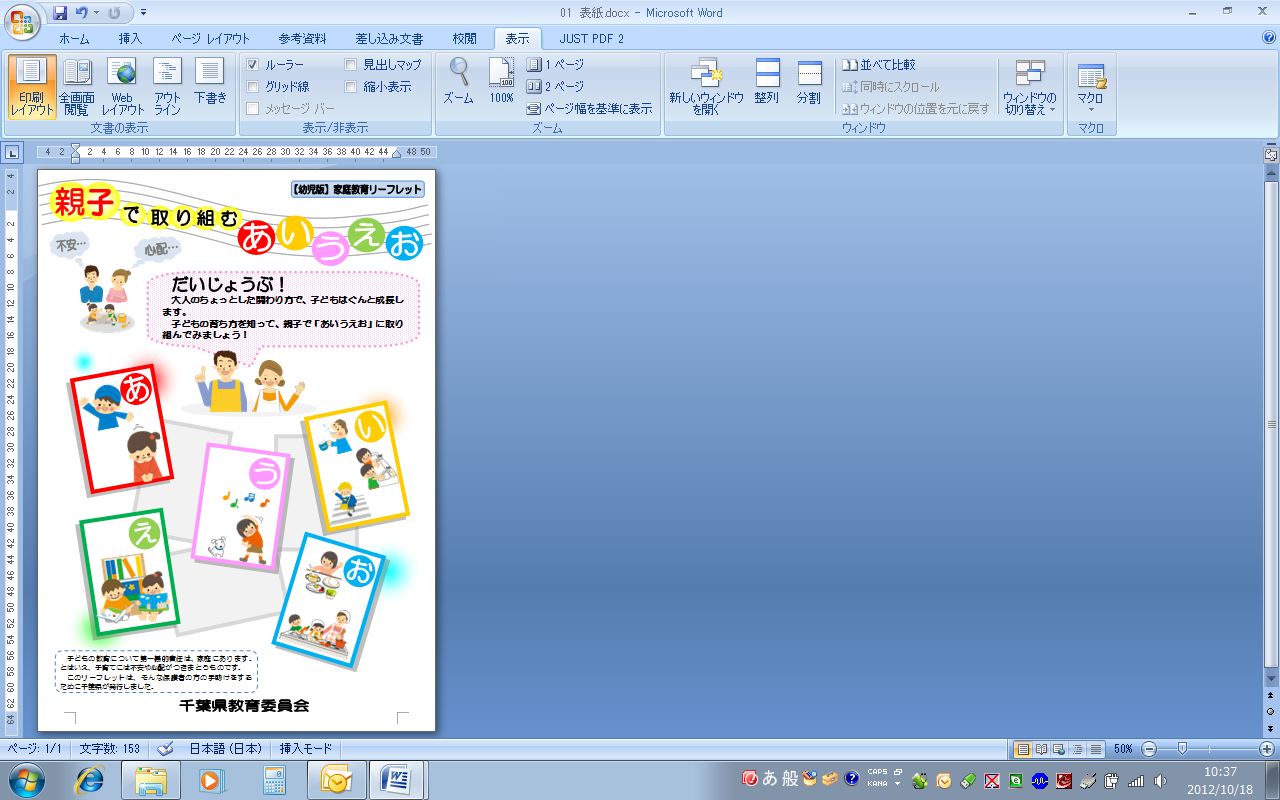 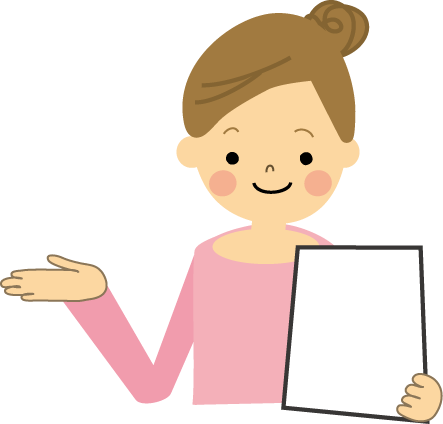 ②表紙を開いて…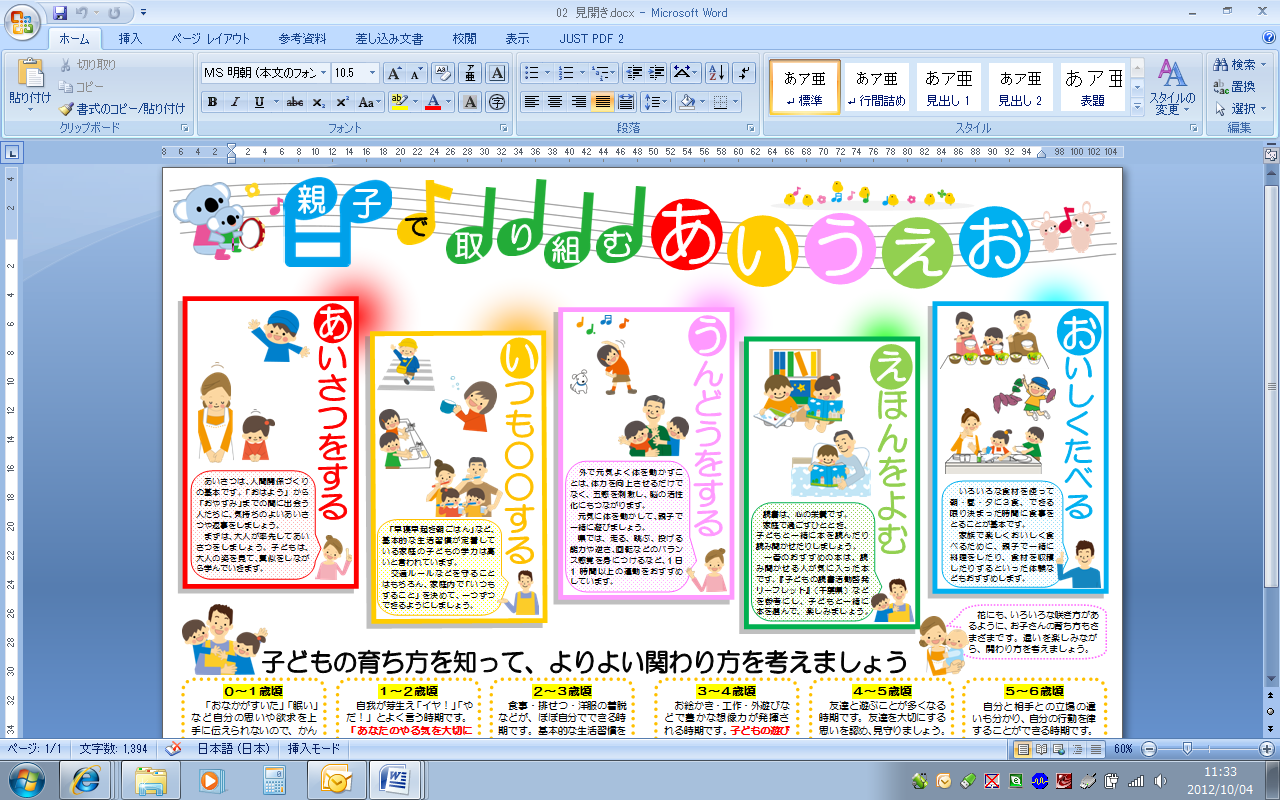 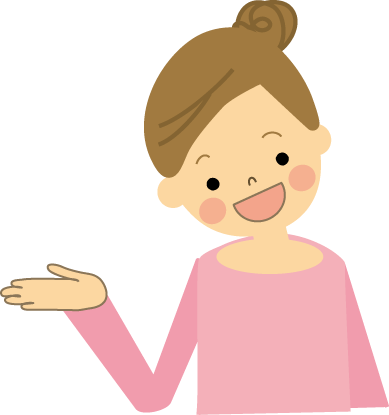 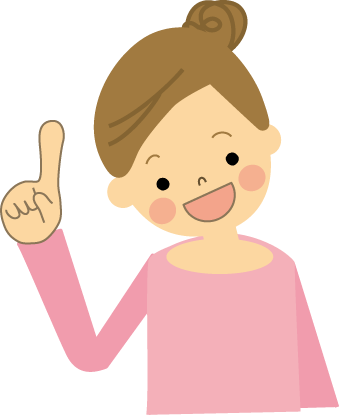 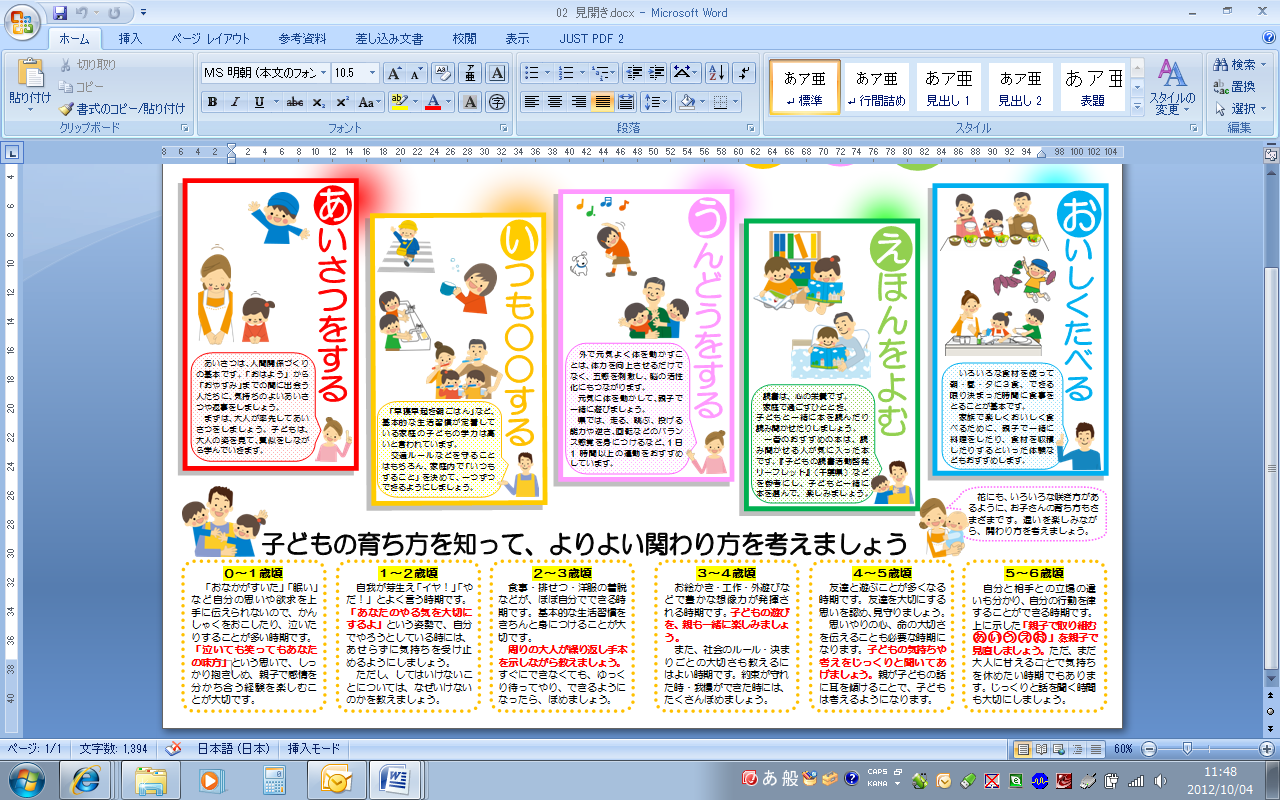 ③裏表紙を見て…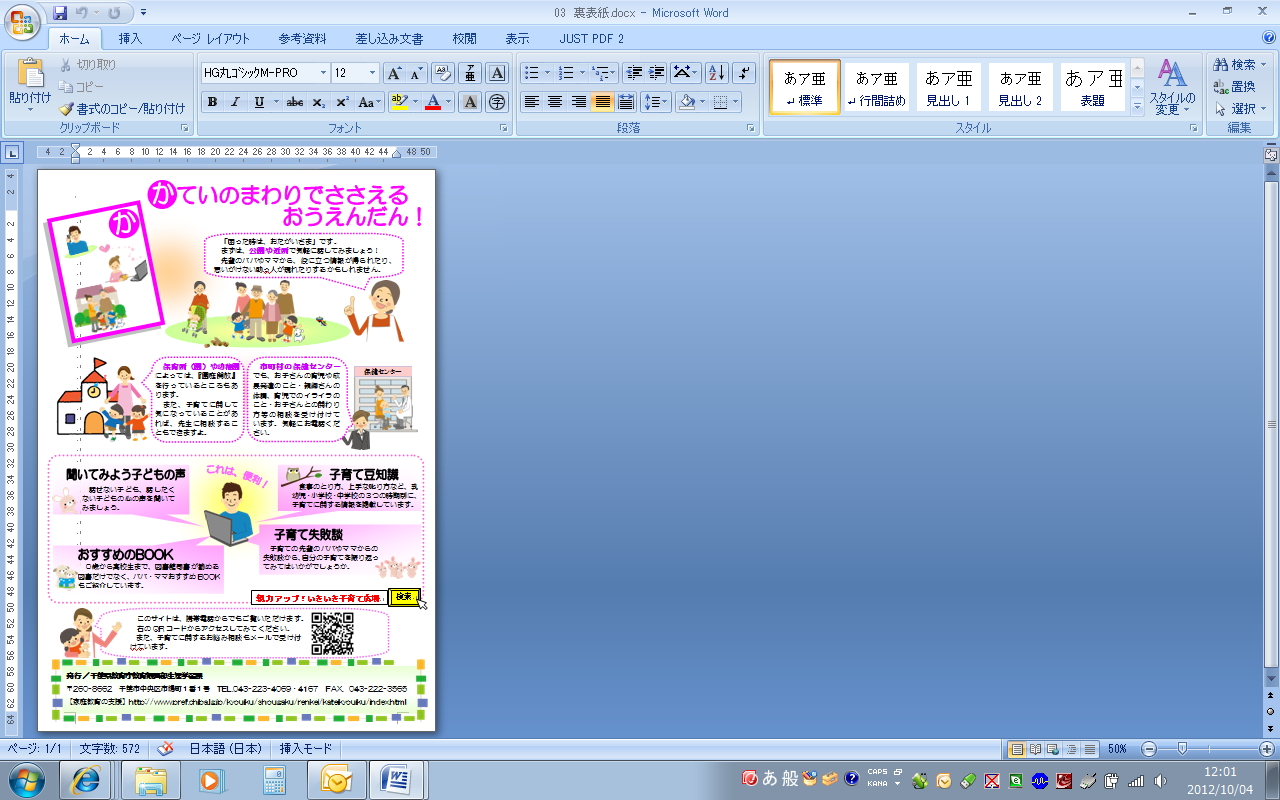 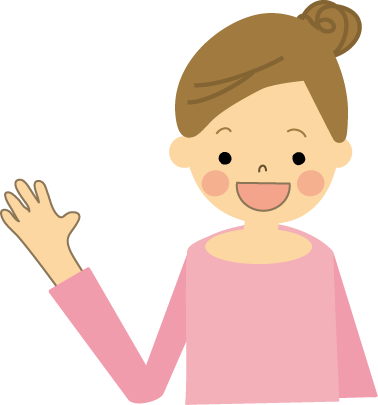 